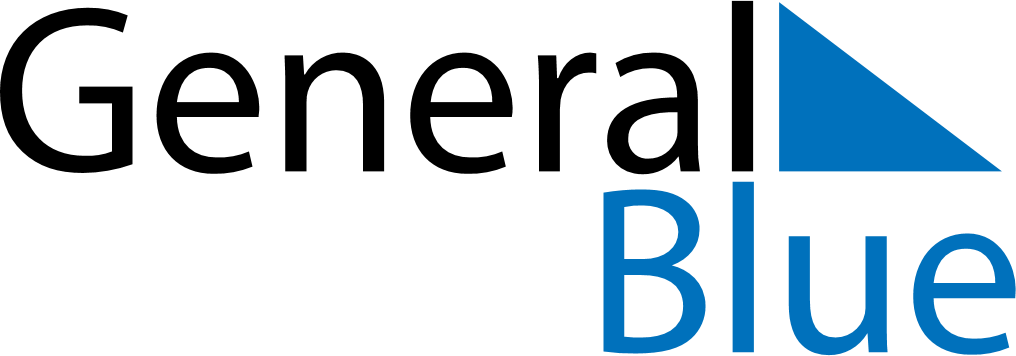 Daily PlannerMarch 8, 2020 - March 14, 2020Daily PlannerMarch 8, 2020 - March 14, 2020Daily PlannerMarch 8, 2020 - March 14, 2020Daily PlannerMarch 8, 2020 - March 14, 2020Daily PlannerMarch 8, 2020 - March 14, 2020Daily PlannerMarch 8, 2020 - March 14, 2020Daily Planner SundayMar 08MondayMar 09TuesdayMar 10WednesdayMar 11ThursdayMar 12 FridayMar 13 SaturdayMar 14MorningAfternoonEvening